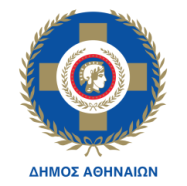 ΕΛΛΗΝΙΚΗ  ΔΗΜΟΚΡΑΤΙΑ		                                  ΝΟΜΟΣ ΑΤΤΙΚΗΣ							ΔΗΜΟΣ  ΑΘΗΝΑΙΩΝ   ΓΕΝΙΚΗ ΔΙΕΥΘΥΝΣΗ ΟΙΚΟΝΟΜΙΚΩΝ                                  ΔΙΕΥΘΥΝΣΗ ΠΡΟΜΗΘΕΙΩΝ ΚΑΙ ΑΠΟΘΗΚΩΝ                    	ΤΜΗΜΑ  ΔΙΑΔΙΚΑΣΙΩΝ ΣΥΝΑΨΗΣ  		                    ΔΗΜΟΣΙΩΝ ΣΥΜΒΑΣΕΩΝΥΠΟΔΕΙΓΜΑ ΟΙΚΟΝΟΜΙΚΗΣ ΠΡΟΣΦΟΡΑΣΟ υπογραφόµενος………………………………………………………………………………………….. µε έδρα …………………….. ………..……………… ∆/νση……………………..…………….…..………… Τηλ. …….………………..……, email …………………… αφού έλαβα πλήρη γνώση των όρων της Τεχνικής µελέτης και των λοιπών εγγράφων της σύμβασης τα οποία αποδέχοµαι ανεπιφύλακτα, που αφορούν στη διαδικασία σύναψης σύµβασης για την «ΠΡΟΜΗΘΕΙΑ ΣΑΚΩΝ ΑΠΟΡΡΙΜΜΑΤΩΝ», προσφέρω τις παρακάτω τιµές σύµφωνα και µε τα οριζόµενα της Συγγραφής Υποχρεώσεων:	 Αθήνα …./…./2023                     Ο ΠΡΟΣΦΕΡΩΝΑ/ΑCPVΕΙΔΟΣΠΟΣΟΤΗΤΑ (ΚΙΛΑ) ΤΙΜΗ ΕΥΡΩ/ΚΙΛΟΣΥΝΟΛΟ (€)119640000-4Σακούλες απορριμμάτων οδοκαθαρισμού  90 Χ 100 εκ. (πλάτος Χ ύψος)55.000Φ.Π.Α. 24%Φ.Π.Α. 24%Φ.Π.Α. 24%Φ.Π.Α. 24%Φ.Π.Α. 24%ΣΥΝΟΛΟ